Savivaldybei priklausančių pastatų (statinių),  tinkamų gamybinei ar kitai ekonominei veiklai, aprašymas (Pastatas pardavimui)Kontaktinis asmuo: Rita Danienėtel.: (8 458) 52754 mob. tel. 8 656 62984el. paštas r.daniene@post.rokiskis.lt Nuotraukos: 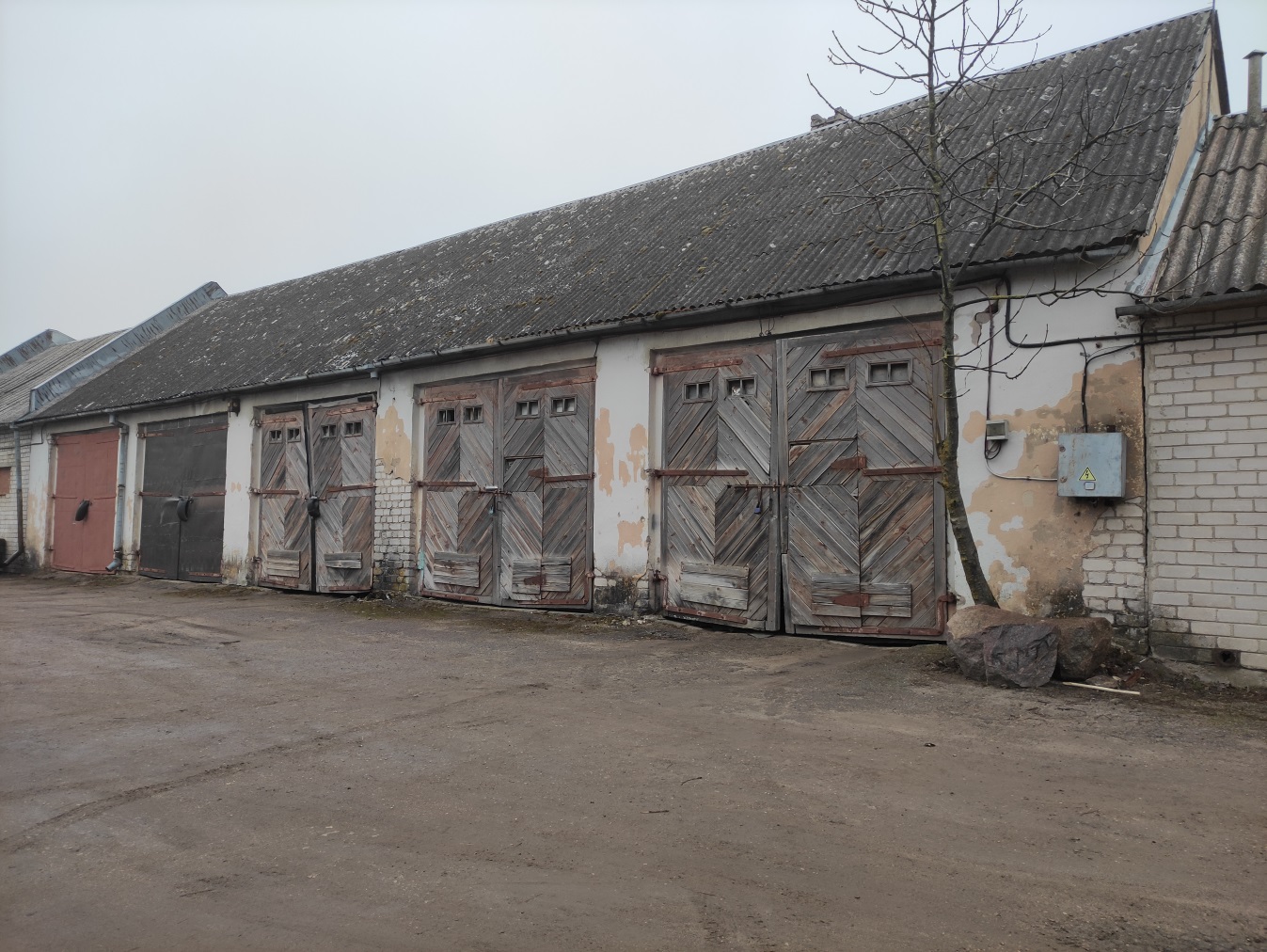 Pastato charakteristikos Pastato charakteristikos Adresas (vietovė)Nepriklausomybės a. 10B, RokiškisNuosavybės forma Rokiškio rajono savivaldybės tarybaDetalusis planas (Yra/Nėra)YraEsama pastato (statinio) paskirtis (aprašyti)Pastatas-garažasPlanuojamo pastato (statinio) paskirtis pagal teritorijų planavimo dokumentus (aprašyti)GaražųPatalpų plotas (kv.m) 265,68Esama pastato (statinio) būklė (gera, patenkinama, bloga) Bloga, reikalinga keisti stogą.Gretimų teritorijų režimas (aprašyti)Teritorija yra Rokiškio m., Nepriklausomybės a. Ši teritorija patenka į Rokiškio miesto istorinės dalies (unikalus kodas 17102) teritoriją, kuri įrašyta į kultūros vertybių registrą. Gretima teritorija užstatyta valstybės saugomais kultūros paveldo objektais, visuomeninės paskirties pastatais ir susisiekimo aptarnavimo objektų statiniaisAr pastatas (statinys) eksploatuojamas? (Taip/Ne)TaipSusijusi su pastatu (statiniu) susisiekimo ir inžinerinė infrastruktūraSusijusi su pastatu (statiniu) susisiekimo ir inžinerinė infrastruktūraSusisiekimo infrastruktūra (aprašyti):Magistraliniai, rajoniniai keliaiKvartaliniai keliai (gatvės)Šalia yra Nepriklausomybės aikštė, susisiekimas geras.Inžinerinė infrastruktūra (magistralinė, kvartalinė) (aprašyti):VandentiekisBuitinės ir lietaus nuotėkosElektros tinklaiGatvių apšvietimo tinklaiŠilumos tinklaiNėraNėraYraNėraNėra